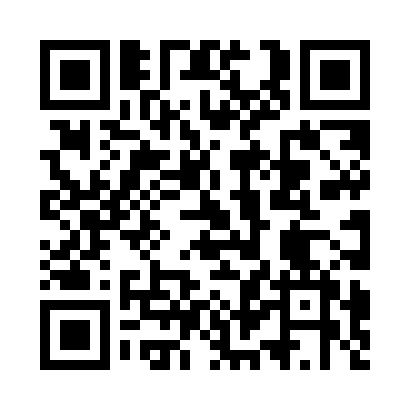 Ramadan times for Las, PolandMon 11 Mar 2024 - Wed 10 Apr 2024High Latitude Method: Angle Based RulePrayer Calculation Method: Muslim World LeagueAsar Calculation Method: HanafiPrayer times provided by https://www.salahtimes.comDateDayFajrSuhurSunriseDhuhrAsrIftarMaghribIsha11Mon4:164:166:0411:523:485:425:427:2312Tue4:144:146:0211:523:495:435:437:2513Wed4:124:126:0011:523:505:455:457:2714Thu4:094:095:5811:523:525:465:467:2915Fri4:074:075:5611:513:535:485:487:3016Sat4:054:055:5311:513:545:505:507:3217Sun4:024:025:5111:513:565:515:517:3418Mon4:004:005:4911:503:575:535:537:3619Tue3:573:575:4711:503:585:545:547:3820Wed3:553:555:4511:504:005:565:567:3921Thu3:523:525:4211:504:015:585:587:4122Fri3:503:505:4011:494:025:595:597:4323Sat3:473:475:3811:494:036:016:017:4524Sun3:453:455:3611:494:046:026:027:4725Mon3:423:425:3411:484:066:046:047:4926Tue3:403:405:3211:484:076:066:067:5127Wed3:373:375:2911:484:086:076:077:5228Thu3:353:355:2711:474:096:096:097:5429Fri3:323:325:2511:474:106:106:107:5630Sat3:303:305:2311:474:126:126:127:5831Sun4:274:276:2112:475:137:137:139:001Mon4:244:246:1812:465:147:157:159:022Tue4:224:226:1612:465:157:177:179:043Wed4:194:196:1412:465:167:187:189:064Thu4:164:166:1212:455:177:207:209:085Fri4:144:146:1012:455:187:217:219:106Sat4:114:116:0812:455:207:237:239:137Sun4:084:086:0612:455:217:247:249:158Mon4:054:056:0312:445:227:267:269:179Tue4:034:036:0112:445:237:287:289:1910Wed4:004:005:5912:445:247:297:299:21